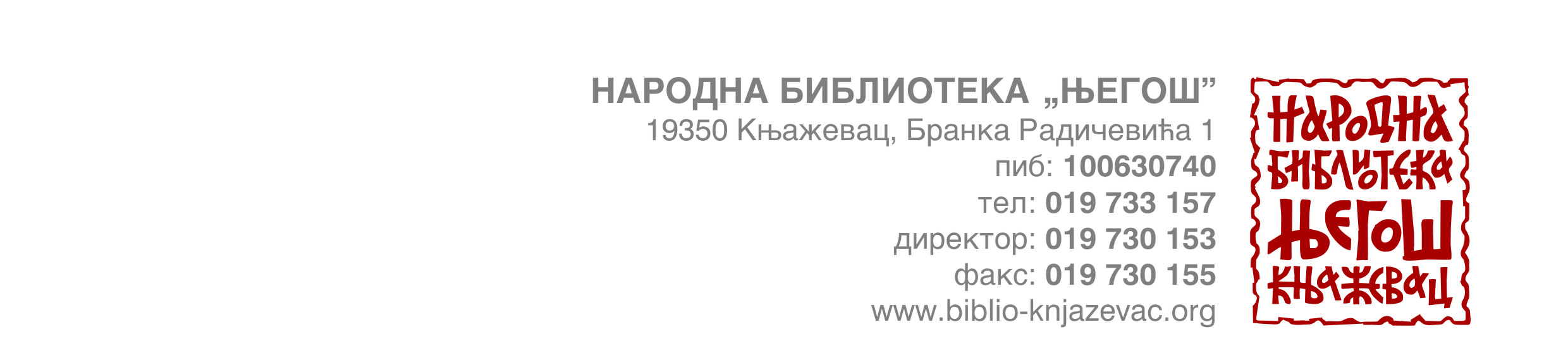                                   број 14/4 од 31. 01. 2017. НАРОДНА БИБЛИОТЕКА „ЊЕГОШ“КЊАЖЕВАЦКОНКУРСНА ДОКУМЕНТАЦИЈАЈАВНА НАБАВКА МАЛЕ ВРЕДНОСТИ ДОБАРА БР. ЈН 2/2017књиге за потребе Народне библиотеке „Његош“ КњажевацКЊАЖЕВАЦ, ЈАНУАР 2017ПОЗИВ ЗА ПОДНОШЕЊЕ ПОНУДЕПОДАЦИ О НАРУЧИОЦУНародна библиотека „Његош“, улица Бранка Радичевића 1, 19350 Књажевац,	ПИБ 100630740, Матични број 07127847Врста наручиоца: Установа културе. www.biblio-knjazevac.orgВРСТА ПОСТУПКА	Поступак јавне набавке спроводи се као поступак јавне набавке мале вредности, у складу са чланом 39. Закона о јавним набавкама (,,Сл.гласник РС“, број 124/12, 14/15 и 68/15).ПРЕДМЕТ ЈАВНЕ НАБАВКЕПредмет јавне набавке су добра – књиге за потребе Народне библиотеке „Његош“.            Назив и ознака из општег речника набавке:                                                                                 22113000 – књиге за библиотекеКРИТЕРИЈУМ ЗА ДОДЕЛУ УГОВОРА	Критеријум за избор најповољније понуде је најнижа понуђена цена.ПРЕУЗИМАЊЕ КОНКУРСНЕ ДОКУМЕНТАЦИЈЕ     Конкурсна документација може се преузети на Порталу јавних набавки или на интернет  презентацији Народне библиотеке „Његош“ - www.biblio-knjazevac.orgНАЧИН И МЕСТО ПОДНОШЕЊА ПОНУДЕПонуђачи подносе писане понуде у складу са конкурсном документацијом и позивом за подношење понуда. Понуда се доставља у затвореној коверти, са назнаком „ПОНУДА ЗА ЈАВНУ НАБАВКУ БР. ЈН 2/2017 – књиге за потребе Народне библиотеке „Његош“, НЕ ОТВАРАТИ“, лично или путем поште, на адресу Народна библиотека „Његош“, улица Бранка Радичевића 1, 19350 Књажевац, до дана 08. 02. 2017. године (среда) до 13.30 часова. На полеђини коверте се наводи назив, контакт особа, број телефона и адреса понуђача. Понуда која буде стигла до наведеног рока сматраће се благовременом и узеће се у разматрање. Неблаговремене понуде неће се отварати и по окончању поступка отварања биће враћене понуђачу, са назнаком да је иста поднета неблаговремено. МЕСТО, ВРЕМЕ И НАЧИН ОТВАРАЊА ПОНУДАОтварање понуда обавиће се дана 08. 02. 2017. године (среда) до 14 часова у просторијама Народне библиотеке „Његош“ улица Бранка Радичевића 1, Књажевац.УСЛОВИ ПОД КОЈИМА ПРЕДСТАВНИЦИ ПОНУЂАЧА МОГУ УЧЕСТВОВАТИ У ПОСТУПКУ ОТВАРАЊА ПОНУДАОтварању понуда може присуствовати овлашћени представник понуђача који је дужан да пре почетка отварања понуда Комисији поднесе писмено овлашћење за учешће у поступку отварања понуда (образац 7 у конкурсној документацији).РОК ЗА ДОНОШЕЊЕ ОДЛУКЕ Рок за доношење одлуке о додели уговора је 10 (десет) дана од дана отварања понуда.ЛИЦЕ ЗА КОНТАКТСузана Рајковић, телефон и факс 019/735-653, mail: nbnjegos1@gmail.comРадно време наручиоца је: понедељак - петак, од 8.00 - 15,00 часова. Електронска пошта у комуникацији са наручиоцем, пристигла након радног времена наручиоца, сматраће се да је примљена наредног радног дана.II УПУТСТВО ПОНУЂАЧИМА КАКО ДА САЧИНЕ ПОНУДУПОДАЦИ О ЈЕЗИКУ У ПОСТУПКУ ЈАВНЕ НАБАВКЕ Понуда и документација која се односи на понуду мора бити састављена на српском језику. ПОДАЦИ О ОБАВЕЗНОЈ САДРЖИНИ ПОНУДЕ Понуђач је дужан да испуњава услове дефинисане чланом 75. и чланом 76. Закона о јавним набавкама што доказује поседовањем доказа из члана 77. Закона о јавним набавкама и на начин дефинисан конкурсном документацијом, као и да приликом подношења понуде достави тражене прилоге и попуни, потпише и овери обрасце који су дати у конкурсној документацији. Испуњавање услова из члана 75. и члана 76. Закона о јавним набавкама је детаљније наведено у поглављу  III  предметне конкурсне документације. Понуда треба да садржи све податке, прилоге и обрасце дефинисане конкурсном документацијом у обрасцу број 1. Сви обрасци морају бити попуњени читко и штампаним словима, потписани и оверени од стране овлашћеног лица понуђача, а у свему у складу са конкурсном документацијом. Уколико на обрасцу није наведено ко исти попуњава, потписује и оверава, то ће за понуђача који наступа самостално или са подизвођачем учинити понуђач а за групу понуђача ће то учинити овлашћени представник групе понуђача. Овлашћено лице понуђача који наступа самостално или са подизвођачем, односно овлашћени члан групе понуђача, је дужан да модел уговора попуни, потпише и овери, чиме потврђује да је сагласан са моделом уговора. Понуђачи из групе понуђача одговарају неограничено солидарно према Наручиоцу. Понуђач је дужан да без одлагања, а најкасније у року од 3 (три) дана од дана настанка промене у било којем од података, о тој промени писмено обавести наручиоца и да је документује на прописани начин. Наручилац задржава право провере садржине достављених докумената од стране понуђача.Понуђач је обавезан да прилоге и обрасце понуде преда у форми која онемогућава убацивање или уклањање појединих докумената након отварања понуде (понуда треба бити повезана јемствеником, тако да се не могу додавати или вадити поједини листови). Понуђач је у обавези и да сваку страницу понуде овери својим печатом, у доњем десном углу странице.НАКНАДА ТРОШКОВА ПРИПРЕМАЊА ПОНУДЕПодносилац понуде сноси све трошкове припремања и достављања понуде. У случају да је поступак јавне набавке обустављен из разлога који су на страни наручиоца, наручилац је дужан да понуђачу надокнади трошкове израде узорка или модела уколико их је наручилац тражио, ако су израђени у складу са техничким спецификацијама наручиоца и трошкове прибављања средства обезбеђења, под условом да је понуђач тражио накнаду тих трошкова у својој понуди. ПОНУДА СА ВАРИЈАНТАМА Подношење понуде са варијантама није дозвољено. ИЗМЕНА, ДОПУНА И ОПОЗИВ ПОНУДЕ            Понуђач може изменити, допунити или опозвати понуду до истека рока за подношење понуда.             Обавештење о изменама или допунама понуде се доставља у затвореној коверти, са ознаком „Измена понуде” (или „Допуна понуде”) за јавну набавку мале вредности добара бр. ЈН 2/2017 – набавка књига за потребе Народне библиотеке „Његош“, НЕ ОТВАРАТИ“. Опозив понуде се врши писаном изјавом понуђача који је поднео понуду, са јасном изјавом да се понуда опозива. Оваква понуда враћа се неотворена понуђачу и исти нема право на повраћај трошкова припреме понуде.САМОСТАЛНО ПОДНОШЕЊЕ ПОНУДЕ Понуђач који је самостално поднео понуду не може истовремено да учествује у заједничкој понуди или као подизвођач, нити може учествовати у више заједничких понуда.УСЛОВИ ЗА ПОДИЗВОЂАЧЕ Понуду може поднети понуђач који наступа са подизвођачима. Понуђач је дужан да у понуди наведе да ли ће извршење набавке делимично поверити подизвођачу и да наведе његов назив. Уколико понуђач намерава да извршење набавке делимично повери подизвођачу, обавезан је да наведе у својој понуди проценат укупне вредности набавке који ће поверити подизвођачу (не може бити већи од 50%) и део предмета набавке који ће извршити преко подизвођача. Понуђач је дужан да наручиоцу, на његов захтев, омогући приступ код подизвођача ради утврђивања испуњености услова.Понуђач је дужан да за подизвођаче достави доказе о испуњености обавезних услова из члана 75. став 1. тач 1) до 4) овог закона, а доказ о испуњености услова из члана 75. став 1. тачка 5) овог закона за део набавке који ће извршити преко подизвођача.Понуђач, односно добављач у потпуности одговара наручиоцу за извршење обавеза из поступка јавне набавке, односно за извршење уговорних обавеза, без обзира на број подизвођача.ЗАЈЕДНИЧКА ПОНУДА Понуду може поднети група понуђача као заједничку понуду. Саставни део заједничке понуде је споразум којим се понуђачи из групе међусобно и према наручиоцу обавезују на извршење јавне набавке, а који садржи:1) податке о члану групе који ће бити носилац посла, односно који ће поднети понуду и који ће заступати групу понуђачапред наручиоцем и2) опис послова сваког од понуђача из групе понуђача у извршењу уговора.	Понуђачи који поднесу заједничку понуду одговарају неограничено солидарно према наручиоцу.Сваки понуђач из групе понуђача мора да испуни обавезне услове из члана 75. став 1. тач. 1) до 4) овог закона, а додатне услове испуњавају заједно, док услове из члана 75. став 1. тачка 5) овог закона дужан је да испуни понуђач из групе понуђача којем је поверено извршење дела набавке за који је неопходна испуњеност тог услова.ВАЛУТА И ЦЕНА Вредности у конкурсној документацији и у понуди исказују се у динарима. Цена у понуди треба да буде изражена у динарима, без ПДВ-а и са ПДВ-ом, и мора бити фиксна, тј. не може се мењати. Цену је потребно изразити нумерички и текстуално, при чему текстуално изражена цена има предност у случају несагласности. Приликом рангирања поднетих понуда, није од значаја да ли је понуђач у систему ПДВ или није. Упоређују се укупне понуђене цене без ПДВ-а.НАЧИН И УСЛОВИ ПЛАЋАЊА Плаћање се врши у року од (45) четрдесетпет дана од дана испостављања рачуна – фактуре, са отпремницом која потврђује испоруку књига. Аванс није дозвољен.КРИТЕРИЈУМ ЗА ИЗБОР НАЈПОВОЉНИЈЕ ПОНУДЕ И ДОДЕЛУ УГОВОРА	Критеријум за избор најповољније понуде је најнижа понуђена цена.ПОВЕРЉИВИ ПОДАЦИ Наручилац је дужан да:чува као поверљиве све податке о понуђачима садржане у понуди које је као такве, у складу са законом, понуђач означио у понуди; одбије давање информације која би значила повреду поверљивости података добијених у понуди;чува као пословну тајну имена заинтересованих лица, понуђача и подносилаца пријава, као и податке о поднетим понудама, односно пријавама, до отварања понуда, односно пријава. Неће се сматрати поверљивим докази о испуњености обавезних услова, цена и други подаци из понуде који су од значаја за примену елемената критеријума и рангирање понуде. ДОДАТНЕ ИНФОРМАЦИЈЕ И ПОЈАШЊЕЊА 	Заинтересовано лице може, у писаном облику пунем поште на адресу Народна библиотека „Његош“, Бранка Радичевића 1, 19350 Књажевац, путем електронске поште, на e-mail адресу nbnjegos1@gmail.com, путем факса на број 019/735-653, тражити од Наручиоца додатне информације или појашњења у вези са припремањем и подношењем понуде, при чему може да укаже Наручиоцу  и на евентуалне недостатке и неправилности у конкурсној документацији, најкасније 5 (пет) дана пре истека рока за подношење понуде, у времену од 8 до 15 часова. 	Наручилац је дужан да у року од 3 (три) дана од дана пријема захтева од стране заинтересованог лица, одговор објави на Порталу јавних набавки и интернет презентацији www.biblio-knjazevac.org.Тражење додатних информација или појашњења телефоном није дозвољено. Ако наручилац измени или допуни конкурсну документацију 8 или мање дана пре истека рока за подношење понуда, наручилац је дужан да продужи рок за подношење понуда и објави обавештење о продужењу рока за подношење понуда.Комуникација у поступку јавне набавке врши се искључиво на начин одређен чланом 20 Закона.УВИД У ДОКУМЕНТАЦИЈУПонуђач има право да изврши увид у документацију о спроведеном поступку после доношења одлуке о додели уговора, односно одлуке о обустави поступка, о чему може поднети писмени захтев наручиоцу. Наручилац је дужан да лицу које је тражило омогући увид у документацију, копирање документације из поступка о трошку подносиоца захтева, у року од два дана од дана пријема писаног захтева, уз обавезу заштите података, у складу са чланом 14. Закона.РОК ВАЖЕЊА ПОНУДЕ Рок важења понуде је минимум 30 (тридесет) дана од дана јавног отварања понуда.	У случају да понуђач наведе краћи рок важења понуде, понуда ће бити одбијена, као неодговарајућа. ИСПОРУКАИспорука добара је на адресу наручиоца – Бранка Радичевића 1 (франко Књажевац).Наручилац захтева испоруку свих тражених наслова у захтеваном року, односно не дозвољава сукцесивну испоруку.Трошкови транспорта и испоруке књига урачунавају се у понуђену цену.Рок за испоруку добара – књига је највише 15 (петнаест) календарских дана од дана закључења уговора. РАЗЛОЗИ ЗБОГ КОЈИХ ПОНУДА МОЖЕ БИТИ ОДБИЈЕНА Наручилац ће одбити понуду ако је неблаговремена, неприхватљива и неодговарајућа, а све у складу са чланом 3. тачком 31), 32) и 33) Закона о јавним набавкама. Такође, наручилац ће одбити понуду и ако:понуђач не докаже да испуњава обавезне услове за учешће;понуђач не докаже да испуњава додатне услове; понуђени рок важења понуде је краћи од прописаног;понуда садржи друге недостатке због којих није могуће утврдити стварну садржину понуде или није могуће упоредити је са другим понудама.Понуда понуђача мора да садржи сва документа дефинисана конкурсном документацијом. Наручилац може да одбије понуду уколико поседује доказ који потврђује да понуђач није испуњавао своје обавезе по раније закљученим уговорима о јавним набавкама који су се односили на исти предмет набавке, за период од претходне 3 (три) године пре објављивања позива за подношење понуда.Доказ може бити: правоснажна судска одлука или коначна одлука другог надлежног органа;исправа о реализованом средству обезбеђења испуњења обавеза у поступку јавне набавке или испуњења уговорних обавеза;исправа о наплаћеној уговорној казни;рекламације потрошача, односно корисника, ако нису отклоњене у уговореном року;изјава о раскиду уговора због неиспуњења битних елемената уговора дата на начин и под условима предвиђеним законом којим се уређују облигациони односи;доказ о ангажовању на извршењу уговора о јавној набавци лица која нису означена у понуди као подизвођачи, односно чланови групе понуђача;други одговарајући доказ примерен предмету јавне набавке, који се односи на испуњење обавеза у ранијим поступцима јавне набавке или по раније закљученим уговорима о јавним набавкама.ЗАШТИТА ПРАВА ПОНУЂАЧА 	. Захтев за заштиту права може да поднесе понуђач, односно заинтересовано лице.  Захтев за заштиту права може се поднети у току целог поступка јавне набавке, против сваке радње наручиоца, осим ако законом није другачије одређено.Захтев за заштиту права којим се оспорава врста поступка, садржина позива за подношење понуда или конкурсне документације сматраће се благовременим ако је примљен од стране наручиоца најкасније 3 дана пре истека рока за подношење понуда, без обзира на начин достављања и уколико је подносилац захтева у складу са чланом 63. став 2. Закона указао наручиоцу на евентуалне недостатке и неправилности, а наручилац исте није отклонио, Захтев за заштиту права којим се оспоравају радње које наручилац предузме пре истека рока за подношење понуда, а након истека рока из члана 149. став 3. Закона, сматраће се благовременим уколико је поднет најкасније до истека рока за подношење пријава.	О поднетом захтеву за заштиту права наручилац објављује обавештење на Порталу јавних набавки и на својој интернет страници најкасније у року од 2 дана од дана пријема захтева за заштиту права.	После доношења одлуке о додели уговора и одлуке о обустави поступка, рок за подношење захтева за заштиту права је 5 дана од дана објављивања Одлуке на Порталу јавних набавки и интернет страници наручиоца.	Захтевом за заштиту права не могу се оспоравати радње наручиоца предузете у поступку јавне набавке ако су подносиоцу захтева били или могли бити познати разлози за његово подношење пре истека рока за подношење понуда, а подносилац захтева га није поднео пре истека тог рока. 	На достављање захтева за заштиту права сходно се примењују одредбе о начину достављања одлуке из члана 108. став 6. до 9. Закона о јавним набавкама.	Исти се подноси непосредно наручиоцу или путем поште препоручено са повратницом. Копију захтева за заштиту права подносилац истовремено доставља Републичкој комисији.Захтев за  заштиту права мора да садржи све елементе из члана 151. ЗЈН. Уз поднети захтев, сходно члану 156. став 1. тачка 2. ЗЈН обавезно доставити  доказ о уплати таксе у износу од 60.000,00  динара.Подносилац захтева је дужан да на рачун буџета Републике Србије уплати таксу у изнoсу од 60.000,00 динара на број жиро рачуна: 840-742221843-57, шифра плаћања  253, позив на број: 97 50-016;  сврха уплате: такса за ЗЗП, назив наручиоца, број јн;  корисник : буџет Републике Србије.  ИСПРАВКА ГРЕШАКА У ПОДНЕТОЈ ПОНУДИ Уколико понуђач начини грешку у попуњавању, дужан је да исту избели и правилно попуни, а место начињене грешке парафира и овери печатом. Наручилац може да изврши исправке рачунских грешака уочених приликом разматрања понуде, по окончаном поступку отварања понуда, узимајући као релевантне јединичне цене. Проверу рачунске тачности понуда и грешке, наручилац ће исправљати на следећи начин: уколико постоји разлика у износу израженом бројем и словима, износ изражен словима сматраће се тачним; уколико није тачан производ јединичне цене и количине, јединична цена ће се сматрати тачном, осим у износима који су дати паушално;уколико цена за неку позицију није дата сматраће се да је вредност добара на тој позицији укључена у вредност других добара. Ако се понуђач не сагласи са исправком рачунских грешака, наручилац ће његову понуду одбити као неприхватљиву. ОДУСТАНАК ОД ЈАВНЕ НАБАВКЕ Наручилац је дужан да обустави поступак јавне набавке уколико нису испуњени сви услови за избор најповољније понуде дефинисани Законом о јавним набавкама и овом конкурсном документацијом.Наручилац задржава право да одустане од предметне јавне набавке. Наручилац може да обустави поступак јавне набавке из објективних и доказивих разлога који се нису могли предвидети у време покретања поступка и који онемогућавају да се започети поступак оконча, односно услед којих је престала потреба наручиоца за предметном набавком због чега се неће понављати у току исте буџетске године. ОЦЕНА ПОНУДЕ Комисија за јавну набавку ће извршити стручну оцену понуда по критеријумима наведеним у овој конкурсној документацији. Понуда која не одговара свим техничким спецификацијама, односно свим критеријумима и условима из позива и конкурсне документације, сматраће се неодговарајућом, односно неприхватљивом и као таква биће одбијена. ЕЛЕМЕНТИ КРИТЕРИЈУМА НА ОСНОВУ КОЈИХ ЋЕ НАРУЧИЛАЦ ИЗВРШИТИ ДОДЕЛУ УГОВОРА У СИТУАЦИЈИ КАДА ПОСТОЈЕ ДВЕ ИЛИ ВИШЕ ПОНУДА СА ИСТОМ ПОНУЂЕНОМ ЦЕНОМ У случају да постоји две или више понуда са истом понуђеном ценом наручилац ће извршити доделу уговора понуђачу који је понудио најкраћи рок испоруке.ТЕХНИЧКЕ КАРАКТЕРИСТИКЕ Понуђач у обрасцу 6 – Структура цене понуде – на јасан и недвосмислен начин исказује структуру понуђене цене. Табела је у обрасцу 6.МОДЕЛ УГОВОРА Овлашћено лице понуђача који наступа самостално или са подизвођачем је дужно да модел уговора попуни, потпише и овери, чиме потврђује да је сагласан са моделом уговора. Када се ради о групи понуђача овлашћени члан групе понуђача је дужан да модел уговора попуни, потпише и овери, чиме потврђује да је сагласан са моделом уговора. У моделу уговора морају бити наведени сви подизвођачи односно сви понуђачи из групе понуђача. Подаци унети у модел уговора морају се слагати са подацима наведеним у понуди. ОДЛУКА О ДОДЕЛИ УГОВОРА Рок у коме ће Наручилац донети Одлуку о додели уговора је 10 (десет) дана од дана јавног отварања понуда.Одлуку о додели уговора, Наручилац ће објавити на Порталу јавних набавки и на на својој интернет страници, у року од 3 (три) дана од дана доношења. У случају да понуђач чија је понуда изабрана као најповољнија одбије да закључи уговор, наручилац може закључити уговор са првим следећим најповољнијим понуђачем. Само закључен уговор сматраће се званичном обавезом наручиоца и никакве активности се не могу започети пре него што уговор буде закључен. Уговор о јавној набавци ће бити закључен са понуђачем којем је додељен уговор у року од 8 дана од дана протека рока за подношење захтева за заштиту права из члана 149. Закона. У случају да је поднета само једна понуда наручилац може закључити уговор пре истека рока за подношење захтева за заштиту права, у складу са чланом 112. став 2. тачка 5) Закона.ОСТАЛА ОБАВЕШТЕЊАПонуђач је дужан да при састављању своје понуде наведе да је поштовао обавезе које произилазе из важећих прописа о заштити на раду, запошљавању и условима рада, заштити животне средине, и да гарантује нема забрану обављања делатности која је на снази у време подношења понуде (образац 10). IIIОБАВЕЗНИ УСЛОВИ ЗА УЧЕШЋЕ У ПОСТУПКУ ЈАВНЕ НАБАВКЕ И УПУТСТВО КАКО СЕ ДОКАЗУЈЕ ИСПУЊЕНОСТ УСЛОВА ПОНУЂАЧАПраво на учешће има понуђач који испуњава услове из члана 75, став 1, тачке од 1-4.  Закона о јавним набавкама и то:а. да је регистрован код надлежног органа, односно уписан у одговарајући регистар;б. да он и његов законски заступник није осуђиван за неко од кривчних дела као члан организоване криминалне групе, да није осуђиван за кривична дела против привреде, кривична дела против животне средине, кривично дело примања или давања мита, кривично дело преваре;в. да је измирио доспеле порезе, доприносе и друге јавне дажбине у складу са прописима Републике Србије или стране државе када има седиште на њеној територији;      ДОКАЗ: Потписана и оверена изјава понуђача, образац број 2За све што није посебно прецизирано овом конкурсном документацијом важи Закон о јавним набавкама („Службени гласник РС”, број 124/2012, 14/15 и 68/15).ОБРАЗАЦ  1.  ОБРАЗАЦ ЗА ОЦЕНУ ИСПУЊЕНОСТИ УСЛОВАПри састављању понуде у потпуности смо поштовали услове наручиоца, упознати смо са свим условима наручиоца и с тим у вези прилажемо следеће доказе о испуњености обавезних услова: Образац оверава овлашћено лице понуђача који наступа самостално или са подизвођачем, а у случају заједничке понуде сваки члан групе понуђача. Образац копирати у потребном броју примерака за подизвођаче и сваког члана групе понуђача. Датум: _______________                                                                Потпис овлашћеног лица:                                                                                       М.П.             ___________________ОБРАЗАЦ  3ОБРАЗАЦ ПОНУДЕДајем понуду  број ___ од ________за набавку добара – књига за потребе Народне библиотеке „Његош” Књажевац, број ЈН 2/2017да квалитетно извршим набавку добара у складу са наведеним условима из конкурсне документације, поштујући све важеће прописе и стандарде, на начин:а) самостално                   б) са подизвођачем 	ц) заједничка понуда                  А) Општи подаци о понуђачу/овлашћеном члану групе:   Назив понуђача:____________________________________________________________________________   Адреса понуђача:____________________________________________________________________________   Матични број понуђача:____________________________________________________________________________   Порески идентификациони број понуђача (ПИБ):____________________________________________________________________________   Овлашћено лице:____________________________________________________________________________   Име особе за контакт:____________________________________________________________________________   Електронска адреса понуђача (e-mail):____________________________________________________________________________   Tелефон:____________________________________________________________________________   Телефакс:____________________________________________________________________________   Број рачуна понуђача и назив банке:____________________________________________________________________________Б) Подаци о подизвођачима (уколико понуђач подноси понуду са подизвођачем/подизвођачима):Подизвођач: _____________________________________________________Адреса и седиште подизвођача: _____________________________________Матични број: ________________ ПИБ: ___________________Овлашћено лице: ______________________________________Број телефона: ______________________, e-mail: ________________________________Број рачуна:___________________________________________Проценат укупне вредности јавне набавке који ће бути поверен подизвођачу износи _____%Подизвођач ће предмет јавне набавке извршити у делу: ______________________________Подизвођач: _____________________________________________________Адреса и седиште подизвођача: _____________________________________Матични број: ________________ ПИБ: ___________________Овлашћено лице: ______________________________________Број телефона: ______________________, e-mail: ________________________________Број рачуна:___________________________________________Проценат укупне вредности јавне набавке који ће бути поверен подизвођачу износи _____%Подизвођач ће предмет јавне набавке извршити у делу: ______________________________Подизвођач: _____________________________________________________Адреса и седиште подизвођача: _____________________________________Матични број: ________________ ПИБ: ___________________Овлашћено лице: ______________________________________Број телефона: ______________________, e-mail: ________________________________Број рачуна:___________________________________________Проценат укупне вредности јавне набавке који ће бути поверен подизвођачу износи _____%Подизвођач ће предмет јавне набавке извршити у делу: ______________________________Напомена: Проценат укупне вредности јавне набавке, који понуђач поверава подизвођачу, не може бити већи од 50%, односно ако понуђач поверава извршење јавне набавке већем броју подизвођача, проценат укупне вредности које понуђач поверава подизвођачима (збирно за све подизвођаче) не може бити већи од 50%.В) Подаци о осталим члановима групе у заједничкој понуди (уколико се подноси заједничка понуда):Назив члана групе: _______________________________________Адреса и седиште члана групе: ________________________________________Матични број: ________________ ПИБ: ___________________Овлашћено лице: ______________________________________Особа за контакт: ______________________________________Број телефона: _________________Телефакс: _______________, e-mail: __________________Број рачуна:___________________________________________Назив члана групе: _______________________________________Адреса и седиште члана групе: ________________________________________Матични број: ________________ ПИБ: ___________________Овлашћено лице: ______________________________________Особа за контакт: ______________________________________Број телефона: _________________Телефакс: _______________, e-mail: __________________Број рачуна:___________________________________________Назив члана групе: _______________________________________Адреса и седиште члана групе: ________________________________________Матични број: ________________ ПИБ: ___________________Овлашћено лице: ______________________________________Особа за контакт: ______________________________________Број телефона: _________________Телефакс: _______________, e-mail: __________________Број рачуна:___________________________________________Цена добара:3) Рок испоруке књига је _________ дана (највише 10 календарских дана) од дана закључења уговора. 4) Уз понуду прилажемо прилоге и обрасце тражене конкурсном документацијом. 5) Важење понуде: ____ (_______) дана од дана отварања понуда (не краћи од 30 дана). 6) Начин плаћања: у року од од 45 (четрдесет пет) дана од дана испостављања рачуна - фактуре, са отпремницом која потврђује испоруку књига. Аванс није дозвољен.Датум: _______________                    М.П.                     ПОТПИС ОВЛАШЋЕНОГ ЛИЦА                                                                             ____________________________________ OБРАЗАЦ 4. МОДЕЛ УГОВОРА О ЈАВНОЈ НАБАВЦИУговорне стране:Народна библиотека „Његош“, 19350 Књажевац, ул. Бранка Радичевића 1, МБР 07127847, ПИБ 100630740, коју заступа директор Владана Стојадиновић у даљем тексту Наручилац,Предузеће _____________, са седиштем у _________, ______________________,  ПИБ ____________, матични број ____________, рачун бр. ____________________ отворен код ____________________,  које заступа  ____________________________, у даљем тексту Добављач.

Уколико понуђач подноси заједничку понуду ( група понуђача ) - унети податке за сваког члана групе понуђача:Предузеће _______________________________, са седиштем у _______________, ул. ________________________________,  ПИБ ____________, матични број ____________, рачун бр. ____________________ отворен код ___________________,  које заступа  ____________________________, у даљем тексту: извршилац / члан групе понуђачаПредузеће _______________________________, са седиштем у _______________, ул. ________________________________,  ПИБ ____________, матични број ____________, рачун бр. ____________________ отворен код ___________________,  које заступа  ____________________________, у даљем тексту: извршилац / члан групе понуђачаЧлан 1.	Уговорне стране констатују да је наручилац изабрао добављача као најповољнијег понуђача у поступку јавне набавке мале вредности добара – књига за потребе Народне библиотеке „Његош“, а по спроведеном поступку јавне набавке мале вредности бр. ЈН 2/2017.  Члан 2.             Предмет Уговора је набавка књига за потребе Народне библиотеке „Његош“, у складу са понудом извођача број ________ од дана ___________. године, која је саставни део овог Уговора, обрасцем структуре цене и техничким карактеристикама из конкурсне документације. Члан 3. Уговорне стране констатују да укупна понуђена цена добављача износи:      _____________ динара без ПДВ,    _____________ динара са ПДВ. а добијена је на основу јединичних цена из обрасца структуре цене.Уговорена цена је фиксна и не може се мењати услед повећања цене елемената на основу којих је одређена.Осим вредности добара (књига), цена обухвата и трошкове организације транспорта и испоруке добара на адресу наручиоца - Бранка Радичевића 1, Књажевац (франко Књажевац).Члан 4.	Уговорне стране су сагласне да се плаћање по овом уговору изврши на следећи начин:             У року од 45 (четрдесетпет) дана од дана испостављања рачуна – фактуре, са отпремницом која потврђује испоруку књига. Аванс није дозвољен.             Плаћање се врши на текући рачун добављача, наведен у обрасцу понуде.Члан 5.	Добављач се обавезује да испоручи наручиоцу добра – књиге у року који не може бити дужи од 15 (петнаест) календарских дана од дана закључења уговора.Члан 6.	Уколико се приликом испоруке добара - књига утврди да је/су нека књига/књиге оштећена/оштећене приликом транспорта, или на неки други начин, наручилац такву књигу неће примити, а добављач се обавезује да у року који не може бити краћи од 5 (пет) календарских дана испоручи другу књигу/књиге, у исправном стању.Члан 7.	Уколико добављач не испоручи добра/књиге у уговореном року, дужан је да плати наручиоцу уговорну казну у висини 0,5 % од укупно уговорене вредности без ПДВ за сваки дан закашњења, с тим што укупан износ казне не може бити већи од 10% од уговорене вредности без ПДВ-а.	Наплату уговорне казне наручилац ће извршити, без претходног пристанка добављача, умањењем износа приликом исплате добављачу.Члан 8.Добављач ће део добара који су предмет овог уговора извршити преко подизвођача Предузећа ___________________________________________________, са седиштем _________________________, ПИБ_____________________, матични број _______________________ и Предузећа ________________________________________________, са седиштем _________________________, ПИБ _____________________,  матични број _________________  односно у групи понуђача коју чине Предузеће ______________________________________, са седиштем _________________________, ПИБ____________________, матични број _________________ и Предузеће ________________________________________, са седиштем ________________________________,  ПИБ _______________, матични број ______________.Добављач у потпуности одговара наручиоцу за извршење уговорених обавеза, те и за добра испоручена од стране подизвођача, као да их је сам испоручио. Добављач одговара наручиоцу за извршење уговорених обавеза неограничено солидарно са осталим понуђачима из групе понуђача.Члан 9.	Наручилац задржава право да једнострано раскине овај Уговор уколико добављач касни са испоруком добара дуже од 8 дана од истека рока за испоруку добара.	Наручилац може једнострано раскинути уговор и у случају недостатка средстава за његову реализацију.	Уговор се раскида писменом изјавом која садржи основ за раскид уговора и доставља се другој уговорној страни.   Члан 10.	За све што овим Уговором није посебно утврђено примењују се одредбе  Закона о облигационим односима и других одговарајућих прописа. Члан 11.            Прилог и саставни део овог Уговора је:понуда извођача бр. _________ од дана ____________ године,техничке карактеристике,структура понуђене цене.Члан 12.	Све евентуалне спорове уговорне стране ће решавати споразумно. Уколико до споразума не дође, уговара се надлежност Привредног суда у Зајечару.Члан 13.	Овај  Уговор ступа на снагу даном потписивања.Члан 14.	Овај Уговор је сачињен у четири једнаких примерака, по два за сваку уговорну страну.Наручилац                                                                                                   Добављач                                                                                                                      Народна библиотека „Његош“                                                              ________________________Владана Стојадиновић, директор                                                           (печат и потпис)                                                                                                   ОБРАЗАЦ 5ТЕХНИЧКЕ КАРАКТЕРИСТИКЕ Предмет јавне набавке број ЈН 2/2017 је набавка добара – књига за потребе Народне библиотеке „Његош“  Књажевац.Књиге се набављају за потребе крајњих корисника – читалаца, односно чланова Народне библиотеке „Његош“.  Све књиге треба да буду технички опремљене као код издавача – не смеју се испоручивати фотокопије или на други начин умножене књиге.Књиге морају бити у одговарајућем повезу – тврдом или меком. Уколико добављач има могућности избора повеза приликом набавке књиге, дужан је да се определи за књигу у меком повезу и да у обрасцу структуре цене наведе цену за такав примерак књиге.Наслови и количине књига наведене су у табели која се налази у Обрасцу 6. Добављач је у обавези да о свом трошку изврши замену књиге за коју се приликом испоруке утврди да је оштећена приликом траснпорта, или на други начин.Добављач је дужан да у табели Обрасца 6, наведе цене за сваку тражену књигу. Уколико добављач није навео цену за макар једну књигу, понуда истог неће бити узета у разматрање и одбиће се као неисправна. Особа за контакт је Рајковић Сузана Рајковић, e-mail: nbnjegos1@gmail.comДатум: _______________                    М.П.                     ПОТПИС ОВЛАШЋЕНОГ ЛИЦА                                                                             ____________________________________ ОБРАЗАЦ 6СТРУКТУРА ЦЕНЕ ПОНУДЕ (Цене се наводе без ПДВ-а)Напомена: У цену су урачунати трошкови транспорта и испоруке добара.Датум: _______________                                                 ПОТПИС ОВЛАШЋЕНОГ ЛИЦА                                                            М.П.             __________________________________           ОБРАЗАЦ 7О В Л А Ш Ћ Е Њ ЕПРЕДСТАВНИКА ПОНУЂАЧА________________________________________________________________    (име и презиме лица које представља понуђача)из__________________________ул. _____________________________________________бр.л.к. _________________________ издате од ____________________________________  овлашћује се да у име ________________________________________________________________               (назив и адреса понуђача)може да учествује у поступку јавне набавке мале вредности добара бр. ЈН 2/2017 – набавка књига за потребе Народне библиотеке „Његош“.	Представник понуђача има овлашћења да предузима све радње у поступку јавног отварања понуда – да присуствује отварању понуда, да изнесе евентуалне примедбе на поступак отварања понуда, да на отварању понуда изврши увид у податке из понуда других понуђача које се уносе у записник, да потпише записник или изнесе примедбе због непотписивања записника и да преузме један примерак записника.	Овлашћење важи до окончања поступка отварања понуда у предметној јавној набавци и у друге сврхе се не може користити.Датум:  _______ 2017. године                                                                                                         ПОНУЂАЧ 				          М. П.            _____________________________                                                                                                (потпис овлашћеног лица)ОБРАЗАЦ 8_____________________________________ Назив и адреса понуђача Место:_____________Датум:_____________ИЗЈАВА O НЕЗАВИСНОЈ ПОНУДИ          У складу са чланом 26. Закона о јавним набавкама („Сл. гласник РС“ број 24/2012,14/15 и 68/15)изјављујемо под пуном моралном, материјалном и кривичном одговорношћу да понуду за учешће у поступку јавне набавке мале вредности добара број ЈН 2/2017 – књиге за потребе Народне библиотеке „Његош“, подносимо без договора са другим понуђачима или заинтересованим лицима. Датум: _______________                                                                                                           М.П.             ПОТПИС ОВЛАШЋЕНОГ ЛИЦА                                                                                 ____________________________________           НАПОМЕНА:           Уколико понуду подноси понуђач који наступа самостално Изјаву потписује понуђач. Уколико понуду подноси понуђач који наступа са подизвођачем Изјаву потписује понуђач за подизвођача. Уколико понуду подноси група понуђача, Изјаву потписује сваки члан групе понуђача.           Образац копирати у потребном броју примерака.ОБРАЗАЦ 9_____________________________________ Назив и адреса понуђача Место:_____________Датум:_____________ТРОШКОВИ ПРИПРЕМЕ ПОНУДЕ                                                                                   УКУПНО: ______________________		Трошкове припреме и подношења понуде сноси искључиво понуђач и не може тражити од наручиоца накнаду трошкова.Ако је поступак јавне набавке обустављен из разлога који су на страни наручиоца, наручилац је дужан да понуђачу надокнади трошкове израде узорка или модела, ако су израђени у складу са техничким спецификацијама наручиоца и трошкове прибављања средства обезбеђења, под условом да је понуђач тражио накнаду тих трошкова у својој понуди.                 ПОТПИС ОВЛАШЋЕНОГ ЛИЦА                                                                                                                          М.П.  ___________________________________Напомена: Уколико Понуђач не попуни образац, Наручилац није у обавези да му надокнади трошкове припреме понуде.ОБРАЗАЦ 10ПОНУЂАЧ _________________________________________АДРЕСА ___________________________________________И З Ј А В АУ складу са чланом 75. став 2. Закона о јавним набавкама („Службени гласник РС“ број 124/12, 14/15 и 68/15), изјављујем под пуном материјалном и кривичном одговорношћу да сам при састављању понуде број __________, од ___________ 2017. године за јавну набавку мале вредности добара, број ЈН 2/2017 – књиге за потребе Народне библиотеке „Његош“ Књажевац, поштовао обавезе које произилазе из важећих прописа о заштити на раду, запошљавању и условима рада и заштити животне средине и немам забрану обављања делатности која је на снази у време подношења понуде..Изјава се даје ради учешћа у поступку јавне набавке број ЈН 2/2017 и у друге сврхе се не може употребити.Датум: ________________                                    Место: ________________                                                                       М.П.             ПОТПИС ОВЛАШЋЕНОГ ЛИЦА                                                                                                             _________________________________ Напомена: За понуђача који подноси понуду самостално, или са подизвођачем, изјаву даје и потписује одговорно лице понуђача, а за понуду групе понуђача изјаву даје и потписује одговорно лице овлашћеног члана групе понуђача из СПОРАЗУМА.ОБРАЗАЦ 1Образац за оцену испуњености условаданеОБРАЗАЦ 2Изјава о испуњености услова из члана 75. Закона о јавним набавкамаданеОБРАЗАЦ 3 Образац Понуде данеОБРАЗАЦ 4Модел уговораданеОБРАЗАЦ 5Техничке карактеристике предмета јавне набавке данеОБРАЗАЦ 6Структура цене понудеданеОБРАЗАЦ 7Овлашћење представника понуђачаданеОБРАЗАЦ 8Изјава о независној понудиданеОБРАЗАЦ 9Трошкови израде понудеданеОБРАЗАЦ 10Изајава о поштовању обавеза из важећих прописаданеПРИЛОГ 1Споразум који је саставни део заједничке понудеданеОБРАЗАЦ 2. ИЗЈАВА O ИСПУЊЕНОСТИ УСЛОВА          Изјављујем под пуном материјалном и кривичном одговорношћу да испуњавамо све услове из чл. 75. Закона о јавним набавкама за учешће у поступку јавне набавке мале вредности добара бр. ЈН 2/2017 чији је предмет набавка књига за потребе Народне библиоте „Његош“ (заокружити у зависности од облика наступања) и то:           а)  за понуђача: услове из члана 75. став 1. тач. 1) до 4) Закона о јавним набавкама           б) за подизвођача: услове из члана 75. став 1. тач. 1 ) до 4 ) Закона о јавним              набавкама           в) за члана групе понуђача: услове из члана 75. став 1. тач. 1) до 4) Закона о јавним  набавкама.Датум: _______________                    М.П.                     ПОТПИС ОВЛАШЋЕНОГ ЛИЦА                                                                             ____________________________________           НАПОМЕНА:           Уколико понуду подноси понуђач који наступа самостално Изјаву потписује понуђач.  Уколико понуду подноси понуђач који наступа са подизвођачем Изјаву потписује понуђач за подизвођача. Уколико понуду подноси група понуђача, Изјаву потписује сваки члан групе понуђача.           Образац копирати у потребном броју примерака.Укупна вредност понуде изражена у динарима без ПДВ-а:Словима:Словима:ПДВ:Укупна вредност понуде изражена у динарима са ПДВ-омСловима:Словима:Р. Бр.АуторНасловЦенаКол.ЦенаРадомир ПутниковићТриста славујевих песама3Цао ВансјуенПут ветра3Невена ЛовринчевићКо је газда у вашој кући?3Славица ЧарапићШкола и животне вештине адолесцената1Свен НурдквистПетсон кампује1Свен НурдквистЈадни Петсон1Тамара РатковићФит у трудноћи с пилатесом1Анти ХалмеБраћа металци2Алан ПерсиНиче за особе под стресом1Оса АспћернУметност невиђено ниских очекивања1Мајкл Пјует, Кристин Грос-ЛоПут1Симеон МаринковићСтилске игре 21Симеон Маринковић, Славица МарковићЗекина школица2Симеон Маринковић, Славица МарковићКуцина школица2Симеон Маринковић, Славица МарковићМацина школица2Алан ПерсиШекспир за заљубљене1Патрик ХесМи остали само живимо овде1Оливер УшманНеко те посмата1Ана ЂокићСтрашна прича2Мари Томичић, Кристина ХенкелПружите детету сто могућности уместо две1Милош МијатовићПисци3Поп Душан ЂурђевМрњавчевићи5Слободан СтанишићСтаноје Главаш, српски војвода-хајдучки краљ2Слободан СтанишићДеспот Ђурађ у граду са шест кула2Слободан СтанишићСтарина Новак, хајдук и војсковођа2Слободан СтанишићХајдук Вељко, јунак вредан целе војске2Слободан СтанишићЧучук Стана, девојка са сто мегдана2Слободан СтанишићКарађорђе, војсковођа коме се дивио цео свет2Слободан СтанишићПроклета Јерина зида град Смедерево2Слободан СтанишићМилош Обреновић, велики српски кнез2Александра БојовићИсак Њутн1Александра БојовићСиракужанин Архимед1Горан МарковићНајлепше басне за децу2Горан МарковићИлустроване бајке, избор за дечаке2Горан МарковићИлустроване бајке, избор за девојчице2Ивона БжезиноваЗовем се Мартина, ја сам булимичарка 1Ивона БжезиноваЗовем се Естер, ја сам коцкарка1Ивона БжезиноваЗовем се Алиса, ја сам наркоманка1Зорица Зое БајфордБили и Бајфордова шума3Јана ЈанковићДенис, пас који плеше3Тања Петернек АлексићНала и Бела и прича о усвајању3Александар ЧотрићКњига против брига3Драгана ВасовићБисери из вртића1Горан НоваковШерпу сврби тесто1Приредили Симеон Маринковић и Славица МарковиСрпске народне умотворине1Франсоаз БушеМој урнебесни приручник о дечацима и девојчицама1Франсоаз БушеМој урнебесни приручник о родитељима1Франсоаз БушеМој урнебесни приручник о књигама1Франсоаз БушеМој урнебесни приручник о другарима1Љубивоје РшумовићИзволте у бајку са Снежаном1Миломир КраговићЧеда те гледа3Бранкица РадоњићПриче плишане завесе1Мила СтарчевићНа леђима слона2Никола ТомашевићВук Стефановић Караџић5Никола ТомашевићНикола Тесла5Раша ПоповОвчарско-кабларска бајка3Весна АлексићЛудвиг ван Моцарт3Бранко МилорадовићЧувари круне цара Душана1Ивана СпасовићКнегиње и краљице династије Карађорђевић1Ивана СпасовићКнегиње и краљице династије Обреновић1Бојан Хоџић КосорићЏингис-Кан, успон монголског владара1Милош МијатовићШака Зулу, копље новог ратника1Ирена МилошевићКатарина II, велика руска царица1Бојан Хоџић КосорићАтила Бич Божји, поход на Рим1Дејвид ВалијамсПацовски бургер1Урсула ле ГвинНегде другде, далеко од свега1Игор КоларовЏепне приче5Раша ПоповДете као загонетка3Милутин ТасићМудре мисли знаменитих Срба2Гордана МалетићЦарство мудрости1Милутин ТасићСрпски научници светског гласа1Коста ЛозанићСвако има своју реку1Најлепше народне бајке, издање 2016.1Милутин ЂуричковићРизница народних веровања и обичаја у Срба1Предраг ЈашовићУвод у Доситејологију1Предраг ЈашовићСтубови српске духовности1Бранко СтевановићОвако је то било5Љубица СикимићПротрчи испод дуге2Роберт ТакарићНаша школа је купила диносауруса2Јовица ЂурђићНежне године2Ју НесбеДоктор Прокторова времепловна када1Јасминка ПетровићХоћу кући!5Ласло БлашковићПрасвршетак1Јелена ЛенголдРашчарани свет1Дарко ТушевљаковићЈаз1Ивана Васиљевић, Ђоко МаљеновићКратка историја чоколаде1Драгољуб МићуновићЖивот у невремену III1Људмила УлицкаЗелени шатор1Наташа АпанаДо сутра1Салман АхтарПсихологија доброте1Приредио Јован КузминацСавремена арапска прича, издање 2016.1Паола КаприолоНеми пијаниста1Алберт ХураниИсторија арапских народа1Јудит КацирЦила1Џон Браун, Пет Годин, Венди МоранОдноси са јавношћу и комуникација у локалној управи и јавним службама1Јан ван МексбергенБалкански худини1Чел ВестеПривиђење 381Натали СпасоваПрва љубав у Ружичастој улици2Драган Јовановић ДаниловШта снег прича1Ђорђе ПисаревПозна вечера за госпођу Фиби1Шерил СендбергКорак напред1Захар ПрилепинНије туђи рат1Милена Тробозић ГарфилдМали савети за бољи живот1Сандра Силађев ДинњаНе зна свиња шта је диња1Александар Мекол СмитДрагоцена и Грејс1Ветон СуроиДефиниција љубави Марије Ђони1Рејчел Рене РаселДневник штреберке1Џеф КиниДневник шоњавка 8 – Лоша срећа1Дејвид ЛевитанЈош један дан1Хан КангВегетаријанка1Џонатан ФрензенПјурити1Никола ГиљенДве српске султаније1Дмитриј ГлуховскиМетро 20351Ласло КраснахоркаиСатантанго1Сергеј НосовВитичасте заграде1Хасан БласимИрачки Христос1Харуки МуракамиМушкарци без жене1Паоло МауеренсигТеорија сенки1Дејвид ГрејберУтопија правила1Јованка ЖивановићПриватна пошта Лазара Предојевића1Виктор ЈерофејевТело1Хуан Октавио ПренсВишак идентитета1Јустејн ГордерЛуткар1Мухарем БаздуљЛутка од марципана1Умберто ЕкоPape Satan Aleppe1Данијел ГолеманСила доброте1Владислав БајацХроника сумње1Дон ДелилоНула К1Шон АшерМузеј преписке1Зорица Ђерговић-ЈоксимовићПевања Вука и Вране1Гиљермо Кабанера ИнфантеТри тужна тигра1Мића ПоповићСвети Антун1Боб ДиланХронике1Шон АшерМузеј преписке1Верослав РанчићСрпски код1Милош ПетковићПољубац принцезе Илдико1Мирјана УзелацЖижи1Иван БранковићПрометејев дневник1Иван БранковићПројекат Херкулес1Даница БогојевићТајна искре1Милош ПетковићТеслин времеплов1Небојша ПетковићПоследњи град 3.део - Издаја1Лорен ГрофСуђаје и фурије1Елена ФерантеМоја генијална пријатељица1Миранда ЂулајПрви негативац1Џени ЕрпенбекНоћ без свитања1Фредерик БегбедеУна и Селинџер1Џорџ ОрвелУ утроби кита1Томас БернардАмрас1Роберто БолањоДивљи детективи1Приредила Јасна ИгњатовићСрпске бајке1Вера МилановСамовредновање1Јасна ИгњатовићНовогодишња прича1Јасна ИгњатовићНајлепше бајке за девојчице1Јасна ИгњатовићНајлепше бајке за дечаке1Анита Ерић, Татјана ПавловићРастимо уз децу1365 прича и песама за лаку ноћ, издање 2016.1Патролне шапе – Куце спасавају журку1Патролне шапе – Куце у борби против ватре1Патролне шапе – Куце спасавају дан на базену1Патролне шапе – Куце спасавају воз1Патролне шапе – Куце спасавају Рајдеровог робота1Патролне шапе – Куце спасавају капетана Турбота1Весна Јоцић, Снежана ЛубинићМетод драмске радионице1Питер МекларенЖивот у школама1Верена КастДопустите деци да оду и пронађите себе1Џен ПејнЛажове! Лажове! Порашће ти нос!2Момо КапорВодич кроз српски менталитет1Александар ЈуговићОпсенари1Драгомир ИвановићСам свој воћар - Трешња1Верослав РанчићПремијерка1Снежана АлтманИскушење1Аркаиц КаноTwist: непостојећа бића1Шерман АлексиСкроз истинит дневник једног повременог Индијанца1Џенди НелсонНебо је свуда2Тахере МафиСмрскај ме1Џенифер НивенЧитав свет на леђима2Вероника РотРецке смрти1Ханс Кристијан АндерсенБајке Ханса Кристијана Андерсена1Данил ХермасСто случајева1Александра КариУ дворани снова1Ђована ФлечерТебе желим2Џејми БартлетДаркнет – У дигиталном подземљу2Бобо ПирсКрадљивац луридијума2Џилијен ФлинОштри предмети3К. Џ. ДоертиНоћна школа - Завршница1Оливија АрдиПоклони ми Париз3Антонио Гомес РуфоБахова собарица2Лејф Г. В. ПешонУбити змаја2Светислав БасараАндрићева лествица ужаса2Дајана ЏефризДо поновног сусрета1Миомир ПетровићКућа од соли2Вања БулићВиза за небо3Мајкл Крејниш, Марк ФишерТрамп – Цела прича1Стефанија Леонарди ХартлиНајлепше Езопове басне2Стефанија Леонарди ХартлиНајлепше бајке браће Грим1Дејан МанојловићЧувари ватре1Мореа БанићевићДемон школске библиотеке1Алана Колин10% човек1Мирјана НоваковићТајне приче1Кристоф КезеСилицијумска долина1Крис Ридл, Нил ГејменСрећом, млеко2Ива ШтрљићВолети у Београду2Хелен РапапортСестре Романове1Макис ЦитасБог ми је сведок1Мило ЛомпарПохвала несавремености - Есеј1Ново ТомићСветилишта и надалишта1Агата КристиЗло под сунцем3Кристијан ГалвесУбити Леонарда да Винчија2Светлана Велмар ЈанковићЗаписи са дунавског песка3Анита ДајамантДевојка из Бостона1Дејан Стојиљковић, Владимир КецмановићНемањићи – Два орла1Лили РајтПлес са тигром1Дин БарнетКад мозак прави глупости1Влада АрсићНоћ архангела1Владимир ТабашевићПа као1Роберт ТакаричУдарио ме пубертет у главу2Бојана ЂоковићГранични случај1Хелен ФилдингБеба Бриџет Ђоунс2Роузмери СаливанСтаљинова кћиМајкл ЛуисОпклада века1Питер СвонсонЗаслужена убиства1Срђан КрстићМефисто и Златокоса1Тери ПрачетНевероватни Морис и његови школовани глодари1Џоди Елен МалпасЈедна ноћ - Разрешење1Николас СпарксВиди ме2Јан МартелВисоке планине Португалије1Жана КоролијаСрећа је кад волиш, а не кад си вољен1Ју НесбеПолиција4Марио Ваегас ЉосаПет углова1Дањан ЧенШангајска принцеза1Пауло КоељоШпијунка2Срђан ДрагојевићКакакраљ1Тања дел РиоТринаести зец и свевидеће око1Исидора БјелицаМирис неба4Иана КузмановићКњига личних промена1Славиша ПавловићАписов апостол2Роберт К. МесиПетар Велики: Његов живот и свет I том1Роберт К. МесиПетар Велики: Његов живот и свет II том1Франсеск МираљесЉубав малим словима1Кејти МаршМоје све на свету1Џон Метјуз, Кетлин Метјуз, Томислав ТомићПревејане приче1Вук ДрашковићИсечци времена1Светлана Александровна АлексијевичПоследњи сведоци1Славој ЖижекПротив двоструке уцене1Френсис ХардингДрво лажи2Ана Кандаре ШољагаНеверство: Водич за суочавање и превенцију1Адам ГрантОригинални1Ема КлајнДевојке1Светлана СлапшакРавнотежа1Сузан КејнТихи људи1Драгослав МихаиловићУбити звезду падалицу2Ејми КадиПрисутност1Кристоф ДресерМатематика у свакодневном животу1Карло РовелиСедам кратких лекција из физике1Мелани РабеЗамка1Марко Шелић МарчелоМалтерего – Књига прва: Рубикова столица1Симонида МилојковићЖена2Б. Д. БенедиктГласница1Б. Д. БенедиктПаралелени свет1Ранко СамарџићМој први енглески речник1Сашо ДимоскиАлма Малер1Ден СимонсГнусно1Мариса МејерБила једном једна…1Роџер ЗелазниХронике Амбера II том: Знак једнорога/Оберонова рука/Дворови хаоса1Амос ОзЈуда1Чеслав МилошПланине Парнаса – Science fiction1Пјер ЛеметрКамиј 3Кети Кели Почело је у Паризу1Лука МичетаКраљ Милутин1Мождани удар – водич за превенцију, лечење и рехабилитацију1Раша ПоповПедагошки вампири и анђели2Раша ПоповНајлепша у школи3Рудолф Фаркас, Том ЏексонВеличанствена књига о диносаурусима1Том Џексон, Вал ВалерчукВеличанствена књига о животињама2Милутин УскоковићДошљаци1Јелица ГрегановићЗовем се мама1Жозе СарамагоПећина1Мирјана Бобић МојсиловићТвој анђео чувар3Гвиневир ГласфердРечи на мом длану1Сара Џ. МасСтаклени престо1Бјанка Гаруфи, Чезаре ПавезеВелика ватра1Ђорђе ЛебовићСемпер идем1Лазар РистовскиУлична академија1Марко АлексићСрпски витешки код1Франческо ПиколоЖеља да се буде као сви други1Порша да КостаВарљива девојка1Жозе СарамагоСтолеће у Алентежу1Тамар КоенНека друга жена1Сали МорганВодич кроз живот за паметне девојчице1Дон Мигуел РуисМудрост живота и смрти код Толтека1Е. К. ЏонсонХиљаду ноћи1Ен ХудИталијанка1Жана ПолиаковiBelieve in magic & love1Лијан МоријартиНевине лажи1Џонатан МурОтров прошлости1Крис АндерсонТед говори1Борис ВуковићДневник будућег тате1Стефани КлифордЗвезда падалица1Матс ОлсонНа коленима1Аманда КвикДок нас смрт не растави2Рефик Халид КарајДрагуљарева кћи1Марија ЖежељМој слатки живот2Роберта РичХаремске сузе1Лиса ОвенсНезапослена1Џејн ШемилтПоследње збогом1Џуди БлумКад се немогуће деси1Милош ЛатиновићШекспиријенс1Нина садовскиДо крајњих граница1Донато КаризиНоћ ми те узима1Нора РобертсСутра и заувек3Вилијам ШекспирЧетири велике трагедије2Стивен КингКо нађе - његово1Јуси Адлер-ОлсенЕфекат Марко1Ребека ДанСада или никада1Роберт Витман, Дејвид КиниДневник црног ђавола:Украдене тајне Трећег рајха1Кира КесОдабрана1Ноа ХолиНек се игра заврши1Кетрин МакгиХиљадити спрат1Ема МосМале влогерке: Онлајн катастрофа1Стив Бери Краљевска превара3Марк ЛампрелЉубав у Риму1Грлом у јагоде: 40 година ТВ серије1Далај-лама, Дезмонд ТутуБраћа по души1Деби МакомберЗбогом прошлости2Мајкл ГрегерКако доживети стоту1Камиј ОбреПикасова унука1Стејнар БрагјиПлес у тами1Ава ДеларијаСве о мојој сестри1Стефани МајерХемичар1Елена КедросРобин се свети1Сандра БраунКец из рукава3Имболо МбуеОвде долазе сањари1Мет ХејгДечак звани Божић1Наталија СкнепнекНа крилима бајке1365 прича пуних авантура2Тимоти Напман, Матео ПинчелиИсторијска потрага: Минотауров лавиринт1Тимоти Напман, Матео ПинчелиТрка кроз Рим1Тимоти Напман, Матео ПинчелиСредњовековно пустошење1Тимоти Напман, Матео ПинчелиГробница фараона1Сабина Шенинг, Марко Вијале5 минута за причу2Агата КристиБожић Херкула Поароа1Агата КристиАБЦ убиства1Агата КристиУ 4,50 са станице Педингтон1Бленкинсоп, ИјанДеј, КикуГрант, Реџ…МУЗИКА – велика илустрована енциклопедија, издање 2015.1Ема ВудсФактор бивши1Сали ГринИзгубљен и нађен1Џулијан ФелоузБелгрејвија1Сајмон Сибаг МонтефјореРоманови: 1613-19181Душан М. Бабац, Александар М. ОгњевићТајне краљевског блага1Роберт ГалбрајтУспон зла1Микел СантјагоПоследња ноћ на плажи Тремор1Џејмс ПатерсонЦрвени одред 21Кристина ХанаУлица свитаца1Ејми РајкертРецепт за праву љубав1Саша Еди ЂорђевићЈаничар1Џек ТорнХари Потер и уклето дете3Калимеро и чаробна оловка2Калимеро и мапа с благом2Милица жели све да ради сама2Милица је љубоморна2Милица иде на плес2Милица жели да гледа телевизију2Милица код баке и деке2Милица слави рођендан2Милица у Зоо-врту2Милица иде на базен2Милица жели куцу2Милица постаје старија сестра2Принцеза у магарећој кожи (заборављене приче)1Џеронимо СтилтонМаша и медвед1Ан ГолонАнђелика 4 – Неукротива1Ан ГолонАнђелика 5 - Бунтовница1Ан ГолонАнђелика 6 - Заљубљена1Жилијет БенцониКатарина: Ја, Арно1Карлос Руис СафонЛавиринт духова I део1Карлос Руис СафонЛавиринт духова II део1Габријела БернстајнВреме је за чуда1Дипак ЧопраБуда1Вилијам Вокер АткинсонМоћ ума1Џо ДиспенцаПлацебо сте ви1Лујза Хеј, Мона Лиза ШулцИсцелите свој ум1Нил Доналд ВолшСрећнији од Бога1Меријен ВилијамсонЧудесно доба1ОшоЕмоције1Дипак ЧопраИсус1ОшоКако да ускладите тело и ум1Дебора КингПостаните сопствени шаман1Ала СвиринскајаСкривене тајне енергије1ОшоКњига о спознаји1ОшоРадост – срећа која долази изнутра1ОшоКреативност1ОшоСаосећајност1ОшоВера, сумња и фанатизам1ОшоПутовање људског бића1ОшоКњига о жени1ОшоКњига о мушкарцу1ОшоЖивети по сопственим правилима1ОшоМедитација1Слободан СамарџићЕУ: Систем у кризи1Жан-Ноел КапферерГласине. Најстарије средсттво информисања на свету1Ноам ЧомскиКо влада светом1Бранко МилановићГобална неједнакост1Александар КожевПојам ауторитета1Ото ХорватКао целанови љубавници1Матијас ЕнарБусола1Стеван СтанковићСрбија - градови, општине и насеља1Милан ЛатасАнксиозни поремећаји1Жан-Клод ЛаршеПатријарх српски Павле - Светитељ наших дана1Доналд Џ. ТрампОбогаљена Америка - Како Америку учинити поново великом1Уредник Весна БикићПроцеси византинизације и српска археологија - Византијско наслеђе и српска уметност, 1 том1Уредници Драган Војводић и Даница ПоповићСакрална уметност српских земаља у средњем веку - Византијско наслеђе и српска уметност, 2 том1Уредници Лидија Мереник, Владимир Симић, Игор БорозанЗамишљање прошлости и рецепција средњег века у српској уметности XVIII-XXI века - Византијско наслеђе и српска уметност, 3 том1Владислава ВојновићАврам, Богдан, воду газе - роман за децу по азбучном реду1Драгослав МихаиловићГоли оток, књига прва1Драгољуб Б. ЂорђевићКултура кафане у огледалу штампе : прилози социолошкој кафанологији1Андреa Лоренцо КапуселаИзградња државе на Косову1Милош ЈевтићТанасковић ДаркоАутономија мишљења : нови разговори са Дарком Танасковићем, друго издање1Антологијска едиција - Десет векова српске књижевности (седмо коло у 10 књига, 2016)1Чедомир ПоповИсторија на делу : разговори 1982-20121Василије Ђ. КрестићЗапамћења1Радован ПоповићАристократ духа – животопис Милана Кашанина1Дејан РистићКућа несагоривих речи : Народна библиотека Србије : 1838-19411Едиција 1914-1918 (треће коло)1Влада АрсићКад звона занеме1Весна Ћоровић БутрићЦ, ц, ц… уличне приче1Дејан ТомићЗнаменити Срби у збивању, казивању и анегдотама 1Данило НиколићДани без Стевана1Милош ЈевтићКутија за памћење1Милан МицићСписак сеновитих имена1Ратомир ДамјановићГлас у времену1Рајко ЛукачСтрашније од најстрашнијег1Данко ШипкаЈезичка географија1Зоран НиколићНео гео – необична географија1Борко Б. ЂорђевићСтаклени мир – Џими Картер и опасни Срби1Радомир ДмитровићКрст на крижу1Марк ВидоусонДепресија1Чип Хит и Ден ХитВештина одлучивања1Ричард ЕрскинИнтегративна психотерапија на делу1Ван ЏојнсТипови личности1Елен ЛангерТехнике усмеравања пажње1Ђорђо НардонеКада секс постане проблем1Зоран МиливојевићФормуле љубави1Бронислав МалиновскиЗлочин и обичаји у примитивном друштву1Милован ВитезовићИзабране драме, књига друга1Дел БојКо рескира - моја оригинална аутобиографија1Нил ФергусонВелика дегенерација1Николо АманитиАна1Калвино ИталоАко једне зимске ноћи неки путник1Џулијан АсанжDosije Wikileaks : svet viđen očima imperije SAD1Ајн РендВрлина себичности1Андреас ЕкснерУвод у објављивање научних публикација1Лоренс ЛоуриКако биљке расту?1Евица МратинићМалина1Евица МратинићЛеска2Евица МратинићТрешња1Евица МратинићШљива1Евица МратинићДуња1Евица МртинићВишња2Евица МратинићКрушка1Петар С. МаксимовићГајење гљиве шиитаке1Петар С. МаксимовићТартуфи сакупљање и плантажно гајење1Петар С. МаксимовићПроизводња поврћа у заштићеном простору1Стеван М. СтанковићБисери Србије – српски језик1Брана ЦветковићЈао, Брана – сабрана дела за децу1Шајтинац УгљешаВетрушкина ледина1Бранка ДрагосавацЈавне библиотеке у Србији од 1901. до 1918. године1Џоан ЛамбертMicrosoft Word 2016 : korak po korak1Пaтрис-Ен РутлиџOffice 2016 - Kao od šale1Марк Едвард СоперWindows 10 - Кao od šale1Стевен ФотеНаучите програмирање1Photoshop CC: vizuelni priručnik (izdanje 2015) (+CD)1Стојанчевић ВладимирСрбија и српски народ у рату и окупацији 1914-1918. године1Естер и Џери ХиксТражи и добићеш1Владимир АндрићПустолов, издање 20165Јасмина ПетровићНВО у пограничју: стање и перспектива1Данијела Здравковић, Марија Марковић и Марија ЈовановићОбразовни ресурси у пограничју источне и југоисточне Србије1Душан МикљаХроника настраности1Анели БандебергДубоки пад1Џуди КетринПрепустите то Иви1Укупна вредност понуде изражена у динарима без ПДВ-а: Словима: Словима: Укупна вредност понуде изражена у динарима са ПДВ-ом Словима: Словима: Ред. бројВрста трошкаИзнос (у динарима)